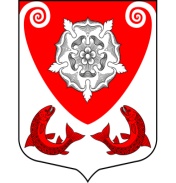 МЕСТНАЯ  АДМИНИСТРАЦИЯМО РОПШИНСКОЕ СЕЛЬСКОЕ ПОСЕЛЕНИЕМО ЛОМОНОСОВСКОГО  МУНИЦИПАЛЬНОГО РАЙОНАЛЕНИНГРАДСКОЙ ОБЛАСТИП О С Т А Н О В Л Е Н И Е№ 37от  24.02.2016 г. Об определении вида исправительныхи обязательных работ и объектов их исполнения в соответствии со ст. 49,50 Уголовного Кодекса РФ    На основании требований Уголовного кодекса Российской Федерации  согласно статей 49 и 50, местная администрациямуниципального образования Ропшинское сельское поселениеПОСТАНОВЛЯЕТ:Установить для лиц, проживающих на территории МО Ропшинское сельское поселение и осужденных по статье 49, 50 Уголовного кодекса Российской Федерации:1.1.Объекты и виды работ. Приложение № 1.2. Ответственность за учёт отработанного времени и по контролю качества      выполняемых работ возложить:            - по местной администрации МО  Ропшинское сельское поселение на ведущего специалиста местной администрации Михайлову В.А.;            - по Управляющей компании ООО «УК Ленкомстрой ЖКХ ЛР» на  директора Белолипецкого С.Г.3. Постановление местной администрации МО Ропшинское сельское поселение №   28 от  04.02.2015г.  «Об определении вида обязательных работ  и объектов их исполнения в соответствии  со статьей 49 «Обязательные работы» Уголовного кодекса РФ» считать утратившим силу.3. С постановлением ознакомить заинтересованных лиц.4. Настоящее постановление  вступает в силу со дня его подписания и подлежит размещению на официальном сайте администрации МО Ропшинское  сельское поселение в информационно-телекоммуникационной сети «Интернет».5. Контроль за исполнением настоящего постановления оставляю за собой.Глава местной администрацииМО Ропшинское сельское поселение                                               Морозов Р. М.исп. Михайлова В.А.тел. 8(81376)72-224Приложение № 1к постановлению администрации№ 37 от 24.02.2016г.ПЕРЕЧЕНЬ объектов для отбывания наказания осужденных к исправительным и обязательным работам на территории МО Ропшинское сельское  поселение.Примечание: основанием является исполнение статей 49 и 50 Уголовного Кодекса РФ.Глава местной администрацииМО Ропшинское сельское поселение                                              « 24 »  февраля 2016г.          _________________               Морозов Р. М.Согласовано:Начальник филиалапо Ломоносовскому районуФКУ УИИ УФСИН Россиипо Санкт - Петербургу иЛенинградской области«_____» ___________ 2016г.	____________________           А.Н.Мельникова№ппНаименование организации(объекта)Руководитель организации(объекта)Ф.И.О.Телефон руководителя организации (объекта)Вид работСогласовано1.Администрация МО Ропшинское сельское поселениеМихайлова В.А.72-224Разнорабочий по благоустройству территории поселения 2.Управляющая компания ООО «УК Ленкомстрой ЖКХ ЛР»директорБелолипецкий С.Г.8921-378-32-79Разнорабочий по благоустройству территорииу многоквартирных домов  